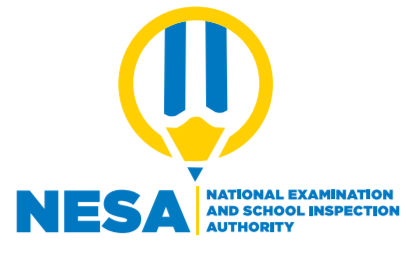 EXAMEN DE FIN DE CINQUIEME ANNEE SECONDAIRE, 2020/2021OPTIONS: LFK, LKF, LE NOMS DE L’ELEVE: ………………………………………………………………      NOM DE L’ECOLE: ………………………………………………………..………FRANÇAIS                                
DUREE: TROIS HEURES (3h00)
POINTS:	INSTRUCTIONS:Ecris ton nom, ton prénom sur la feuille réponse.N’ouvre pas ce questionnaire aussi longtemps que tu n’es pas autorisé à le faire.Ce questionnaire a trois sections : A, B et CSECTION A: Questions de compréhension du texte : Réponds à toutes les questions 
     										(27points)SECTION B: Questions de langue : Réponds à toutes les questions 	(58points)SECTION C: Questions d’expression écrite : Réponds à toutes les questions 
      										(15points)Respecte les consignes données à toutes les questions. Les réponses aux questions doivent être aussi complètes, aussi claires, et aussi concises que possible.                                                                                                   Utilise seulement un stylo bleu ou un stylo noir.Lis le texte et réponds aux questions.TEXTE : Le retour du grand frèreC’est jour de fête dans ma famille. Mon grand frère arrive d’un long voyage. Il a parcouru une grande partie de l’Afrique, de part et d’autre de l’équateur. Nous étions restés deux ans sans le voir. Nous avons le cœur empli de joie ; de nombreux membres de la famille se sont réunis pour l’accueillir. Il y a là mon père, fier de son fils aîné ; ma mère, heureuse, qui essuie en cachette des larmes de bonheur ; ma grande sœur qui a revêtu ses plus beaux vêtements et qui se tient près de son fiancé ; ma petite sœur dont la tête est, pour cette occasion, ornée de courtes nattes finement tressées. Ce soldat, qui porte un si beau képi à galon doré, c’est mon oncle, le frère de mon père. Sa femme que j’appelle « Tante chérie », car je l’aime beaucoup, participe à la joie familiale. Ils sont venus avec leurs deux enfants, un garçon et une fille, qui sont mon cousin et ma cousine préférés, car ils ont à peu près mon âge.Mon grand-père et ma grand-mère paternels sont tout près pour mieux saisir les conversations, car ils n’entendent pas très bien. Ils ne parlent pas beaucoup, mais leur visage ridé exprime pourtant la joie de revoir leur petit-fils. Malheureusement, mes grands-parents maternels n’ont pas pu venir, car ils habitent dans un village très éloigné où sont nées ma mère et sa sœur qui est ma plus jeune tante. Mon père, s’adressant à mon cousin et à ma cousine, leur dit :Mon cher neveu, et toi ma nièce, je trouve que vous avez beaucoup grandi depuis que je ne vous ai vus ! Vous avez raison, dit ma tante. Mais nous trouvons, mon mari et moi, qu’ils deviennent très turbulents !Mon frère sourit :Ils ont tort, certainement. Mais aujourd’hui, nous fêtons mon retour et j’ai plaisir à vous voir tous. Vous les gronderez seulement demain !Mon cousin et ma cousine qui baissaient la tête dans l’attente d’une réprimande retrouvent le sourire.  Mais chacun veut connaître les aventures qui sont arrivées à mon frère. As-tu voyagé en avion ?Y a-t-il beaucoup de lions dans les savanes ?Mon grand-père qui tire à petits bouffées sur sa courte pipe toute noire, sourit doucement. En effet, l’aïeul se souvient d’autrefois (les aïeuls aiment se rappeler leur jeunesse…) quand il était un intrépide chasseur. Pourtant aujourd’hui, il a de la joie dans le cœur : ses enfants et ses petits- enfants sont réunis près de lui et de sa vieille épouse. Ah ! Ce fut  vraiment une fête familiale que le jour où mon grand frère est revenu de son long voyage !SECTION A : Questions de compréhension du texte (27pts)Pourquoi est-ce jour de fête dans la famille ? (2pts)Quels sont les détails qui prouvent qu’il s’agit d’une fête ? (10pts)Qu’entendez-vous par le mot « équateur » ? (3pts)Citez quelques pays situés au nord, au sud de l’équateur  et d’autres traversés par l’équateur. (3pts)Pourquoi le père est-il fier de son fils aîné ?  (2pts) La famille est-elle au complet ? Expliquez votre réponse. (3pts)D’après les questions posées au grand frère, qu’est-ce qui intéresse particulièrement les enfants ? (2pts) Qu’est-ce qui fait sourire le grand-père ? (2pts) SECTION B : Questions de langue (58pts)Réponds aux devinettes en trouvant le nom au singulier en –al ou –ail et en le mettant ensuite au pluriel : (6pts)C’est une grande manifestation artistique : un … On dit que c’est la santé : le … Il vit au fond de la mer, on en fait parfois des colliers : le … En fer ou en bois, il ferme le jardin : le … Il nous informe régulièrement : un … On y vient pour danser : le … Accorde s’il y a lieu les participes passés des verbes entre parenthèses : (6pts) Les touristes se sont (rencontrer) au poste frontière et se sont (rendre) mutuellement service. S’étant (arrêter) au bord de l’eau, les femmes se sont (laver) les mains et se sont (coiffer) avant de passer à table pour manger leurs sandwichs. Après le repas, ils se sont (insulter) et ont (gêner) le voisinage. Les rumeurs se sont vite (répandre) dans le quartier. Tout le monde a (accourir) et ils ont (regretter) qu’ils se soient (nuire) par leur imprudence et qu’ils ne se soient pas (payer) leurs vacances de rêve.Ecris correctement les mots entre parenthèses : De splendides (arc-en-ciel) barrent l’horizon. Les (chauve-souris) font la guerre aux insectes tandis que les (sapeur-pompier) combattent les flammes et les éteignent. Cette collection de (timbre-poste) est fort intéressante. Les (remonte-charge) sont en panne ; préparez-vous à porter ces sacs sur la tête. Dans l’atelier on entendait les (va-et-vient) des machines. (6pts) Remplace les / par  les signes de ponctuation qui conviennent : (4pts)  Un vieux paysanMaintenant le bonhomme était vieux/ ses cheveux avaient blanchi sur sa figure rouge et ravagée par les rides/ son grand corps/ noueux et maigre/ jadis si robuste/ se cassait en deux et s’inclinait de plus en plus vers la terre/ la force abandonnait ses membres qui tremblaient sous le moindre fardeau/ s’épuisaient à la moindre fatigue/ il dut se résigner à quitter le travail/ le soir qu’il revint pour la dernière fois/ avant de remettre les outils à leur place habituelle/ le vieux paysan alla dans le jardin/ où l’on apercevait/ par-dessus la haie d’épines taillée/les champs qui s’étendaient au loin/ et longtemps il contempla la terre/ cette terre bien-aimée/ il entendit le piétinement d’un troupeau de mouton/ puis une voix lente qui s’éloignait en chantonnant et/ pour la première fois de sa vie/ il pleura/ Mets les verbes entre parenthèses aux temps et modes convenables : (9pts) Bien qu’il (paraître) fatigué, le promeneur continue sa route. L’apprenti maniait si mal son outil qu’il se (blesser). Dès qu’il (avoir) du temps, il (pouvoir) arranger son jardin. Il attendait que son voisin le (prévenir) des dangers qui le (menacer). Même si le soleil (être) si haut dans le ciel, les hommes de la terre (sentir) la chaleur de ses rayons. J’aurais aimé qu’elle nous (lire) le message à haute voix. Depuis que j’ (être) ici, personne ne me (demander) si je (vouloir) parler au chef d’entreprise. Mais je vais l’attendre jusqu’à ce qu’il (revenir). Je ne cèderai qu’après qu’il me (convaincre).Remplace les … par quoique, quoi que, quel que, quelque, quand, quant : (3pts) …soit le résultat, je pars en vacances. … explications qu’il donne, personne ne le croira. … tu fasses, tu ne changeras rien à la décision prise. …à moi, je suis pour la vaccination des enfants à la rougeole. Tu m’avertis … il sera de retour. …il ait présenté son dossier à temps, il n’a pas été retenu. Remplace les subordonnées soulignées par un nom ou un adjectif de même sens : La pie est un oiseau qui parle beaucoup. Le vaccin est une décision qui sauve. La gloire terrestre donne une joie qui ne dure pas. Il heurte tous les objets comme s’il ne voyait pas. Le soleil est un astre qui se voit le jour, tandis que la lune est un astre qui brille la nuit. Le chat est un animal qui vit à la maison tandis que le léopard est un animal qui vit dans la nature. Son  fils qui est né le premier  est suivi par celui qui est né en second lieu. (5pts) Transforme la citation au style indirect : Mon frère sourit et reconnut : « Ils ont tort, certainement. Mais aujourd’hui, nous fêtons mon retour et j’ai plaisir à vous voir tous. Vous les gronderez seulement demain ! » (5pts)Relie la paire de propositions de façon à avoir une principale et une subordonnée de temps, de conséquence, de cause, d’opposition, de comparaison, complétive : (6pts) Il était le plus fort, l’autre prit peur. Aristide était honnête, il n’en fut pas moins condamné. Quittez ce bois, vos semblables y ont été malheureux. Elle espérait, son fils reviendrait. Son père était si fatigué, il ne pourrait plus travailler longtemps. Le jour paraîtra et nous partirons. Remplace les termes répétés par un substitut possessif qui convient et réécris la phrase ainsi obtenue: Mon âme aussi bien que ton âme est prête à s’envoler. Anastase reconnaît que le berceau qui se trouve de l’autre côté du lit est son berceau. J’ai fait deux parts, voici ta part, et je leur donnerai leur part quand ils viendront. J’ai mes outils, il faut que vous vous cherchiez vos outils. (5pts)Réécris la phrase à la voix passive : Mon grand frère a visité une grande partie de l’Afrique. (3pts)SECTION C : Question d’expression écrite (15pts)Raconte en 20 lignes maximum ton expérience de la Covid19.La compréhension du sujet, la cohérence et la pertinence des idées comptent pour 9 points. Le style, la syntaxe, l’orthographe, la présentation générale et la longueur de la production écrite comptent pour 6 points.CORRIGE DE L’EXAMEN DE FIN CINQUIEME ANNEE SECONDAIRE CORE, LFK, LKF, LE Le retour du grand frèreC’est jour de fête dans ma famille. Mon grand frère arrive d’un long voyage. Il a parcouru une grande partie de l’Afrique, de part et d’autre de l’équateur. Nous étions restés deux ans sans le voir. Nous avons le cœur empli de joie ; de nombreux membres de la famille se sont réunis pour l’accueillir. Il y a là mon père, fier de son fils aîné ; ma mère, heureuse, qui essuie en cachette des larmes de bonheur ; ma grande sœur qui a revêtu ses plus beaux vêtements et qui se tient près de son fiancé ; ma petite sœur dont la tête est, pour cette occasion, ornée de courtes nattes finement tressées. Ce soldat, qui porte un si beau képi à galon doré, c’est mon oncle, le frère de mon père. Sa femme que j’appelle « Tante chérie », car je l’aime beaucoup, participe à la joie familiale. Ils sont venus avec leurs deux enfants, un garçon et une fille, qui sont mon cousin et ma cousine préférés, car ils ont à peu près mon âge.Mon grand-père et ma grand-mère paternels sont tout près pour mieux saisir les conversations, car ils n’entendent pas très bien. Ils ne parlent pas beaucoup, mais leur visage ridé exprime pourtant la joie de revoir leur petit-fils. Malheureusement, mes grands-parents maternels n’ont pas pu venir, car ils habitent dans un village très éloigné où sont nées ma mère et sa sœur qui est ma plus jeune tante. Mon père, s’adressant à mon cousin et à ma cousine, leur dit :Mon cher neveu, et toi ma nièce, je trouve que vous avez beaucoup grandi depuis que je ne vous ai vus ! Vous avez raison, dit ma tante. Mais nous trouvons, mon mari et moi, qu’ils deviennent très turbulents !Mon frère sourit :Ils ont tort, certainement. Mais aujourd’hui, nous fêtons mon retour et j’ai plaisir à vous voir tous. Vous les gronderez seulement demain !Mon cousin et ma cousine qui baissaient la tête dans l’attente d’une réprimande retrouvent le sourire.  Mais chacun veut connaître les aventures qui sont arrivées à mon frère. As-tu voyagé en avion ?Y a-t-il beaucoup de lions dans les savanes ?Mon grand-père qui tire à petits bouffées sur sa courte pipe toute noire, sourit doucement. En effet, l’aïeul se souvient d’autrefois (les aïeuls aiment se rappeler leur jeunesse…) quand il était un intrépide chasseur. Pourtant aujourd’hui, il a de la joie dans le cœur : ses enfants et ses petits- enfants sont réunis près de lui et de sa vieille épouse. Ah ! Ce fut  vraiment une fête familiale que le jour où mon grand frère est revenu de son long voyage !SECTION A : Questions de compréhension du texte (27pts)Pourquoi est-ce jour de fête dans la famille ? (Il y a jour de fête dans la famille parce qu’on accueille un membre de la famille qu’on avait plus vu deux ans durant et qui  revient d’un long voyage.) (2pts)Quels sont les détails qui prouvent qu’il s’agit d’une fête ? (De nombreux membres de la famille sont réunis et sont remplis de joie ; la mère heureuse   essuie en cachette des larmes de bonheur ; la grande sœur a mis ses plus beaux habits ; la tête de la petite sœur est ornée de courtes nattes finement tressées ; l’oncle paternel porte un képi à galon doré ; « Tante chérie » et ses enfants se sont déplacés pour participer à la joie familiale ; le visage ridé des grands parents exprime la joie de revoir leur petit-fils ; le frère qui est rentré ne veut pas que l’on gronde les enfants turbulents mais que l’on fête son retour et qu’on les gronde le lendemain ; les enfants ne sont pas réprimandés et retrouvent le sourire ; l’aïeul est content de voir ses enfants et petits-enfants réunis autour de lui et de sa vieille épouse.) (10pts)Qu’entendez-vous par le mot « équateur » ? (Par « équateur » j’entends un cercle imaginaire qui, à égale distance des deux pôles, partage la terre en deux hémisphères.) (3pts)Citez quelques pays situés au nord, au sud de l’équateur  et d’autres traversés par l’équateur. (au nord de l’équateur il y a la Libye, l’Egypte, la Tunisie, le Maroc… ; au sud, il y a le Rwanda, le Burundi, le Gabon, le Malawi… ; l’équateur traverse l’Ouganda, la RDC, la RCA, …) (3pts)Pourquoi le père est-il fière de son fils aîné ? (Le père est fier de son fils aîné parce qu’il aime l’aventure comme lui et s’en sort très bien.) (2pts)La famille est-elle au complet ? Expliquez votre réponse. (Non, la famille n’est pas au complet. Les grands-parents maternels n’ont pas pu venir, car ils habitent dans un village très éloigné.) (3pts)D’après les questions posées au grand frère, qu’est-ce qui intéresse particulièrement les enfants ? (Les enfants veulent savoir le moyen de transport que le grand frère a utilisé et la faune qu’il a vue.) (2pts) Qu’est-ce qui fait sourire le grand-père ? (Les souvenirs de sa jeunesse et la joie d’être entouré par ses enfants et petits-enfants.) (2pts) SECTION B : Questions de langue (58pts)Réponds aux devinettes en trouvant le nom au singulier en –al ou –ail et en le mettant ensuite au pluriel : (6pts)C’est une grande manifestation artistique : un … (festival ; des festivals)On dit que c’est la santé : le … (travail ; les travaux)Il vit au fond de la mer, on en fait parfois des colliers : le … (le corail ; des coraux) En fer ou en bois, il ferme le jardin : le … (portail ; des portails)Il nous informe régulièrement : un … (journal ; des journaux)On y vient pour danser : le … (bal ; des bals)Accorde s’il y a lieu les participes passés des verbes entre parenthèses : (6pts)Les touristes se sont (rencontrés) au poste frontière et se sont (rendu) mutuellement service. S’étant (arrêtées) au bord de l’eau, les femmes se sont (lavé) les mains et se sont (coiffées) avant de passer à table pour manger leurs sandwichs. Après le repas, ils se sont (insultés) et ont (gêné) le voisinage. Les rumeurs se sont vite (répandues) dans le quartier. Tout le monde a (accouru) et ils ont (regretté) qu’ils se soient (nui) par leur imprudence et qu’ils ne se soient pas (payé) leurs vacances de rêve.Ecris correctement les mots entre parenthèses : De splendides (arcs-en-ciel) barrent l’horizon. Les (chauves-souris) font la guerre aux insectes tandis que les (sapeurs-pompiers) combattent les flammes et les éteignent. Cette collection de (timbres-poste) est fort intéressante. Les (remonte-charges) sont en panne ; préparez-vous à porter ces sacs sur la tête. Dans l’atelier on entendait les (va-et-vient) des machines. (6pts)Remplace les / par  les signes de ponctuation qui conviennent : (4pts)Un vieux paysanMaintenant le bonhomme était vieux. Ses cheveux avaient blanchi sur sa figure rouge et ravagée par les rides. Son grand corps, noueux et maigre, jadis si robuste, se cassait en deux et s’inclinait de plus en plus vers la terre. La force abandonnait ses membres qui tremblaient sous le moindre fardeau, s’épuisaient à la moindre fatigue. Il dut se résigner à quitter le travail. Le soir qu’il revint pour la dernière fois, avant de remettre les outils à leur place habituelle, le vieux paysan alla dans le jardin, où l’on apercevait, par-dessus la haie d’épines taillée, les champs qui s’étendaient au loin. Et longtemps il contempla la terre, cette terre bien-aimée. Il entendit le piétinement d’un troupeau de mouton, puis une voix lente qui s’éloignait en chantonnant et, pour la première fois de sa vie, il pleura. Mets les verbes entre parenthèses aux temps et modes convenables : (9pts)Bien qu’il (paraisse) fatigué, le promeneur continue sa route. L’apprenti maniait si mal son outil qu’il se (blessa ; s’est blessé). Dès qu’il (aura) du temps, il (pourra) arranger son jardin. Il attendait que son voisin le (prévienne) des dangers qui le (menaçaient). Même si le soleil (est) si haut dans le ciel, les hommes de la terre (sentent) la chaleur de ses rayons. J’aurais aimé qu’elle nous (lise) le message à haute voix. Depuis que j’ (suis) ici, personne ne m’a demandé) si je (voulais) parler au chef d’entreprise. Mais je vais l’attendre jusqu’à ce qu’il (revienne). Je ne cèderai qu’après qu’il m’aura (convaincu).Remplace le … par quoique, quoi que, quel que, quelque, quand, quant : (3pts) Quel que  soit le résultat, je pars en vacances. Quelques explications qu’il donne, personne ne le croira. Quoi que tu fasses, tu ne changeras rien à la décision prise. Quant à moi, je suis pour la vaccination des enfants à la rougeole. Tu m’avertis quand il sera de retour. Quoiqu’il ait présenté son dossier à temps, il n’a pas été retenu. Remplace les subordonnées soulignés par un nom ou un adjectif de même sens : La pie est un oiseau bavard. Le vaccin est une décision salvatrice. La gloire terrestre donne une joie passagère ou éphémère. Il heurte tous les objets comme un aveugle. Le soleil est un astre diurne, tandis que la lune est un astre nocturne. Le chat est un animal qui vit domestique tandis que le léopard est un animal sauvage. Son  fils aîné  est suivi par son puiné. (5pts)Transforme la citation au style indirect : Mon frère sourit et reconnut qu’ils avaient certainement tort, mais que ce jour-là, ils fêtaient son retour et qu’il avait plaisir à les voir tous, qu’ils les gronderaient seulement le lendemain. (5pts)Relie la paire de propositions de façon à avoir une principale et une subordonnée de temps, de conséquence, de cause, d’opposition, de comparaison, complétive : (6pts)Comme il était le plus fort, l’autre prit peur. Bien qu’Aristide soit honnête, il n’en fut pas moins condamné. Quittez ce bois parce que vos semblables y ont été malheureux. Elle espérait que son fils reviendrait. Son père était si fatigué qu’il ne pourrait plus travailler longtemps. Quand le jour paraîtra, nous partirons. Remplace les termes répétés par un substitut possessif qui convient et réécris la phrase ainsi obtenue: Mon âme aussi bien que le tien est prête à s’envoler. Anastase reconnaît que le berceau qui se trouve de l’autre côté du lit est le sien. J’ai fait deux parts, voici la tienne, et je leur donnerai la leur quand ils viendront. J’ai mes outils, il faut que vous vous cherchiez les vôtres. (5pts) Réécris la phrase à la voix passive : Une grande partie de l’Afrique a été visitée par mon grand frère. (3pts)SECTION C : Question d’expression écrite (15pts)Raconte en 20 lignes maximum ton expérience de la Covid19.La compréhension du sujet, la cohérence et la pertinence des idées comptent pour 9 points. Le style, la syntaxe, l’orthographe, la présentation générale et la longueur de la production écrite comptent pour 6 points.Chaque élève raconte en 20 lignes comment il a vécu avec le covid19.